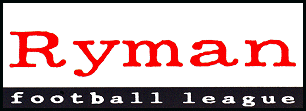 RYMAN FOOTBALL LEAGUE – WEEKLY NEWS AND MATCH BULLETINSeason 2007-2008 No: 06 - : - 17th September 2007WEEKEND REVIEWIn a very truncated League programme – there were only five matches this weekend – there are new leaders in Division One North – AFC Sudbury hold top spot for the first time this season, whilst Kingstonian returned to the top of Division One South after being deposed in midweek by Metropolitan Police with a 3-1 win against Walton Casuals.In the FA Cup, twelve sides from the Premier Division go into Monday’s draw at , accompanied by three clubs from Division One North –  ,   and  - and one from Division One South – Dover Athletic.However, there are ten midweek replays involving sixteen clubs from the Ryman Football league, whilst  remain on hold whilst their opponents Tiptree United go before the FA on Monday regarding a possible ineligible player used in earlier rounds.Division One NorthOnly two matches took place in Division One North this weekend, and AFC Sudbury, 3-0 home winners against Redbridge, took the opportunity to go top of the table above , with Chris Tracey scoring two of the goals.  In the second match,   beat pointless  2-0 to move into the top five.Division One SouthKingstonian returned to top spot thanks to a 3-1 home win against Walton Casuals, with Tooting & Mitcham United, following their 2-1 win at Ashford Town in Kent, one point behind in second spot.Corinthian-Casuals, 1-0 winners at leatherhead thanks to a Simon Mitchell goal after 30 minutes, moved up to the dizzy heights of  ninth place.FA Cup , Horsham and  led the Ryman league clubs charge into the Second Round Qualifying of the FA Cup, hitting 20 goals between them with only three in reply. beat Welwyn Garden City away from home 8-2 – Joe Flack scoring a late hat-trick in the space of just seven minutes at the end of the game.This was just one of four hat-tricks on an afternoon of goals, the others coming from Carl Rook (Horsham), Luke Fontana (Carshalton Athletic) and Stafford Brown (Heybridge Swifts).Horsham beat Sussex County League club Arundel 7-1 at home, whilst  put five past Essex Senior League club Burnham Ramblers without conceding any in reply.Division One sides  , Dover Athletic and   all won 2-0, whilst   won 2-1 at Ridgeons League club .A crowd of 870 watched Dartford and Sittingbourne share a 1-1  derby draw, whilst Horsham YMCA will be pleased with their 1-1 draw at Folkestone Invicta.  Aveley returned from a visit to Premier Division leaders Hendon with a similar result, as did   from their trip to .Heybridge Swifts won their home tie with Premier Division colleagues Leyton 4-3, and  won their all-Kent tie with  3-0.RYMAN YOUTH LEAGUEWith most clubs playing in the FA Youth Cup this past week, there was still a change at the top of the table, with Tonbridge Angels moving into pole position following their 2-1 win at home to Staines Town, in what proved to be an exciting and clean match, played by two well behaved teams and well controlled by the three match officials.  It required a goal just three minutes from time from the Ryman Youth League’s leading goalscorer, Ashley Dann, to keep the three points safe in .The following night, Croydon Athletic caused an unexpected shock as they convincingly beat title favourites AFC Wimbledon by four goals to nil, taking them up to second place just ahead of the Dons youth team, now in fourth spot.  Kingstonian won 6-1 at Horsham YMCA to take over third place.In the FA Youth Cup, all the Ryman Youth League sides moved through to the next round apart from , 2-3 losers at home to Leatherhead. Carshalton Athletic won 7-1 at Colliers Wood United, whilst Maidstone United and    both hit six against Epsom & Ewell and  respectively.  In the final match, Horsham won 2-1 at home to  to complete a good week for Ryman Youth League teams.ISTHMIAN YOUTH CUPThe draw for the First Round of the Isthmian Youth Cup has been made as follows:First Round vs. Walton & HershamNorthwood vs. Boreham Wood  (Middx) vs.  Borough)Folkestone Invicta vs. Ramsgate vs.  United (4th October 2007)Heybridge Swifts vs.  Abbey vs. Bury TownBillericay Town vs. Wingate & Finchley vs. RedbridgeHorsham YMCA vs. Molesey vs. Tooting & Mitcham UnitedKingstonian vs. Croydon AthleticWhyteleafe vs. LeatherheadDulwich Hamlet vs. Tonbridge Angels (4th October 2007)Worthing vs. AFC Carshalton Athletic vs. HorshamMatches are to be played by Friday, 26th October 2007.ISTHMIAN VETERANS CUPSThe draw for the First and Second Rounds of the Isthmian Veterans Cup has been made as follows:First RoundGreat Wakering Rovers vs. RedbridgeNorthwood vs. MoleseySecond RoundAFC Hornchurch vs. Great Wakering Rovers or RedbridgeBromley vs.  UnitedWhyteleafe vs. Dulwich HamletMetropolitan Police vs. Northwood or MoleseyFirst Round matches are to be played by Wednesday, 31st October 2007; Second Round matches by Friday, 30th November 2007.ISTHMIAN WOMENS CUPSThe draw for the First and Second Rounds of the Isthmian Womens Cup has been made as follows:First RoundBillericay Town vs. Leyton vs. Bury TownSecond RoundBillericay Town or  vs. Leyton or Bury TownCorinthian-Casuals vs. or Metropolitan PoliceNorthwood vs.   vs. AFC First Round matches are to be played by Wednesday, 31st October 2007; Second Round matches by Friday, 30th November 2007.FA CUP –  TOWN TIE POSTPONEDThe Football Association have confirmed that the FA Cup First Round Qualifying game between Tiptree United and Brentwood Town was postponed by The FA due to the playing of Jamie Arlick by Tiptree United in the Extra Preliminary and Preliminary Rounds whilst still registered as a scholar with Northampton Town FC and not having the necessary permission to play in The FA Cup, therefore in breach of FA Cup Rule 15(j)(i).The breach of the FA Cup Rules will now be considered by the FA Cup Committee on Monday 17th September.FA CUP – SECOND ROUND QUALIFYING DRAWThe draw for the Second Round Qualifying of the FA Cup will be made on Monday, 17th September.   Matches are to be played on Saturday, 29th September 2007.FOOTBALL ASSOCIATION – METAL CUP HOOKSSteve Williams, The FA’s National Facilities Manager, wishes to remind all clubs that the use of metal cup hooks as net fixings was banned from the commencement of this season by The FA, in view of the number of serious injuries that were being reported to the office over the past few years.  Two years notice of this instruction was given in 2005. The FA has become aware of some grounds – at various levels of the game - where metal cup hooks are still being used as net fixings.  This practice must stop and match officials have been advised that matches should be postponed where such fixings are evident on any part of the goal frame.  An e-mail will be sent out to all Leagues over the next day or so showing those fixings which will be acceptable, i.e. plastic arrow heads which can be screwed in, plastic clip net fasteners and new goals which have internal channels for plastic grippers. If Clubs do not wish to purchase new goals because of cost, it is recommended they should consider grinding the hooks off and ensuring the equipment is then well rubbed down to ensure no sharp edges remain. Manufacturers offer various different net ties and fixings which can ensure the nets are securely affixed to the goal.  A list of those who can supply such net fixings, are shown below:Mark Harrod Ltd –  01502-476882Harrod UK Ltd  -  01502-583515Edwards Sports – 01308-424111BG Sports – 01282-860077Huck nets – 01308-425100The contact details for Mark Harrod Ltd. can be found on page 248 of the Ryman league handbook, and a link to the website is available through the Links Page on the League’s website, where Mark Harrod Ltd. is shown as one of our supporting companies.Tuesday, 11th September 2007Division One SouthWalton Casuals	2 - 3	Metropolitan Police	89Ocquaye 23, Lewington 43	Carley 15, 39, Brown C. 25Isthmian League Cup – First RoundRedbridge	2 - 0	 Town	81Ashman 65, Simpson 90 	2 - 3		53Nene 77, Kenny 90	Barr 25, Wilson 30, Barnes 53Saturday, 15th September 2007Division One NorthAFC 	3 - 0	Redbridge	255Tracey 55, 84, Cunningham 57	0 - 2	Canvey Island	124	Luck 34, Curran 40Division One South	1 - 2	Tooting & Mitcham United	267Bottle 65	Henry-Hayden 73. 90Kingstonian	3 - 1	Walton Casuals	276Traynor 49, Rose 57,	Badu 33Samkoh 84Leatherhead	0 - 1	Corinthian-Casuals	195	Mitchell 30FA Cup – First Round QualifyingAFC Hornchurch	3 - 1		368Elmes 18, 89, Lee K. 73,	Obeng 45 (Middlesex)	0 - 1	Leighton Town	77	Gray 65Boreham Wood	1 - 0	Northwood	156Thomas 5 	0 - 0	 Town	255  	0  - 2	 Athletic	324	Hessenthaler 80, Carruthers 82Bury Town	2 - 0	Deeping Rangers	252Walker 4, Bugg 90 	0 - 3		287	Side 2, Walker 78, Skinner 90	5 - 0	Burnham Ramblers	787Holmes 5, Minton 12, Ibe 45,Noto 53,  86Croydon Athletic	1 - 1	Tonbridge Angels	177Ademola 55	Barr 50	1 - 1	Sittingbourne	870May 13	Sherwood 84Dulwich Hamlet	2 - 2	Deal Town	209Innocent 41, Davidson 45 (og)	Bathgate 19, Jones 48 	1 - 0	 Abbey	131Barnett 7	1 - 1	Walton & Hersham	187Piercy 38	Graham 86	2 - 0	Potters Bar Town	81Wallace 34, Blackburne S. 90Folkestone Invicta	1 - 1	Horsham YMCA	289Saunders 77	Kehan 45 	2 - 0	 Rangers	212Taylor 18, Chapman 38Harrow Borough	2 - 3	Hitchin Town	186Leach 18, bent 54 (pen) United	0 - 1	Ramsgate	481	Ball 67 	4 - 0	East  United	246Burgess 35, 49, Roberts 75, Clair 88Hendon	1 - 1	Aveley	128O’Sullivan 4	Imbert 42Heybridge Swifts	4 - 3	Leyton	156Browne 39, 58 (pen), 90,	Gradosielski 68, Henry 75 (pen),	Own goal 82Horsham	7 - 1	Arundel	326Rook 31, 68, 72 (pen),	Huckett 72 41, Brake 60,Mingle 66, Wright 90 United	3 - 0	Erith & Belvedere	351Martin 8, Rowland 30,Takalobighashi 65 	1 - 1	 Town	172Byrne 5	Hall 21  	1 - 2		208Richards 53	Lewis 23, Cutchey 54	2 - 4	Carshalton Athletic	80Cable 10, Dimmock 50	 17, 23, 90, MacLeod 20Tiptree United	Postponed		-Ware	0 - 0	Great Wakering Rovers	125Wealdstone	1 - 0	 Forest	153Dean 66 City	2 - 8	Billericay Town	146Wardel 1, Griggs 38 (pen)	Hunter 16, Woods-Garness 31, 63,	Dormer 45, McKay 80 (og),	Flack 82, 85, 87	0 - 0	Croydon	365Sunday, 16th September 2007FA Cup – First Round QualifyingCray Wanderers vs. AFC Wimbledon (kick-off 2.00p.m.)Tuesday, 18th September 2007Division One North vs. Bury TownFA Cup – First Round Qualifying Replays vs. Dulwich Hamlet  vs. Great Wakering Rovers vs. WareHorsham YMCA vs. Folkestone InvictaSittingbourne vs.   vs. Tonbridge Angels vs. Croydon AthleticWalton & Hersham vs. Kent Senior Cup – Second RoundCray Wanderers vs.  United Senior Cup – Second Round  vs. Wednesday, 19th September 2007FA Cup – First Round Qualifying ReplaysAveley vs. HendonCroydon vs. Friday, 21st September 2007Division One SouthDulwich Hamlet vs. KingstonianSaturday, 22nd September 2007Premier DivisionAFC Hornchurch vs. AFC  vs. Heybridge Swifts (Middx) vs. LeytonBillericay Town vs. Boreham Wood United vs. Carshalton AthleticFolkestone Invicta vs.  Borough  vs.  UnitedHorsham vs.  United vs. Tonbridge Angels vs. HendonWealdstone vs. RamsgateDivision One NorthAveley vs. Bury Town vs.  vs. RedbridgeDartford vs. AFC  vs. TilburyIlford vs.   vs.  Abbey vs. NorthwoodWare vs.  vs. Great Wakering RoversDivision One South   vs.  vs. Walton & HershamChipstead vs. SittingbourneCorinthian-Casuals vs. WhyteleafeCroydon Athletic vs.  AthleticLeatherhead vs. Horsham YMCAMetropolitan Police vs. Molesey vs. Cray WanderersWalton Casuals vs.  vs. Tooting & Mitcham UnitedSunday, 23rd September 2007Division One NorthWingate & Finchley vs. Monday, 24th September, 2007Premier Division  vs. Folkestone Invicta vs. Billericay TownTuesday, 25th September, 2007Premier DivisionAFC Hornchurch vs.  United United vs. HorshamHarrow Borough vs. Leyton (kick-off 7.30p.m.)Hendon vs. Ramsgate vs. AFC  vs. Carshalton AthleticTonbridge Angels vs.  (Middx)Wealdstone vs. Heybridge SwiftsDivision One North vs. NorthwoodBury Town vs. Ware  vs.   vs. Great Wakering Rovers vs. AFC  vs. AveleyTilbury vs.   vs.  Abbey vs. Wingate & FinchleyDivision One South vs. Croydon Athletic  (kick-off 7.30p.m.) vs. Dulwich HamletCray Wanderers vs. Horsham YMCA vs.  (kick-off 7.30p.m.)Molesey vs. Corinthian-Casuals (kick-off 7.30p.m.)Tooting & Mitcham United vs. LeatherheadWalton & Hersham vs. Metropolitan Police vs. ChipsteadWhyteleafe vs. SittingbourneWednesday, 26th September, 2007Premier Division United vs. Boreham WoodDivision One NorthIlford vs.  vs. RedbridgeDivision One South  vs.  AthleticSaturday, 29th September 2007Division One NorthAFC  vs. Aveley vs.   vs. Dartford vs. Northwood vs. IlfordRedbridge vs.  Abbey vs. Great Wakering RoversWare vs. TilburyWingate & Finchley vs. Division One South vs. Horsham YMCAChipstead vs. MoleseyCorinthian-Casuals vs. Tooting & Mitcham UnitedCroydon Athletic vs. Dulwich Hamlet vs. Leatherhead vs. Cray WanderersMetropolitan Police vs. WhyteleafeSittingbourne vs. Walton Casuals vs.  vs. Walton & HershamFA Cup – Second Round QualifyingMonday, 1st October 2007Isthmian League Cup – Second Round Athletic vs. Kingstonian vs. Cray WanderersTuesday, 2nd October 2007Isthmian League Cup – Second RoundAFC Hornchurch vs. TilburyAFC  vs. Whyteleafe  vs.  (Middx) vs. Walton & Hersham  vs. Billericay Town vs. AFC Bury Town vs. Carshalton Athletic vs. Corinthian Casuals vs. AveleyDulwich Hamlet vs. Tooting & Mitcham United  vs. Great Wakering Rovers vs. Ilford vs. Ware Borough vs. Metropolitan Police (kick-off 7.30p.m.)Hendon vs. Boreham WoodHorsham vs.  UnitedHorsham YMCA vs. Folkestone Invicta (kick-off 7.30p.m.)Leatherhead vs. Croydon Athletic vs.  UnitedMolesey vs. Wealdstone (kick-off 7.30p.m.) vs. LeytonRamsgate vs. Redbridge vs. SittingbourneTonbridge Angels vs. Chipstead Abbey vs. Wingate & FinchleyWalton Casuals vs. Northwood  vs.   vs. Wednesday, 3rd October 2007Isthmian League Cup – Second RoundHorsham YMCA vs. Folkestone InvictaMaidstone United vs.  vs. Heybridge SwiftsSaturday, 6th October 2007Premier DivisionAFC Wimbledon vs.  United  (Middx) vs. Billericay Town vs.  UnitedBoreham Wood vs. Tonbridge AngelsCarshalton Athletic vs. Hendon vs. AFC Hornchurch United vs. Heybridge Swifts vs.  BoroughHorsham vs. WealdstoneLeyton vs. Folkestone InvictaRamsgate vs. Division One North  vs. AFC Division One South vs. LeatherheadFA Trophy – Preliminary Round vs. Walton & Hersham vs. Dulwich Hamlet vs. WareBury Town vs. Redbridge vs. Wingate & Finchley vs. KingstonianChesham United vs.  AbbeyChipstead vs. Tooting & Mitcham United Athletic vs.  vs. Aylesbury UnitedGreat Wakering Rovers vs. TilburyIlford vs. Aveley vs. Molesey vs. Croydon Athletic vs. Sittingbourne	 vs. ArleseyWalton Casuals vs. Barton Rovers vs. Cray Wanderers vs. Corinthian-Casuals vs. WhyteleafeLEAGUE TABLES	As at Saturday, 15th September 2007PREMIER DIVISION	P	W	D	L	F	A	Pts	GDHendon	7	5	1	1	14	9	16	+5 Chelmsford City	7	4	2	1	18	5	14	+13 Ramsgate	7	4	1	2	15	8	13	+7 Boreham Wood	7	4	1	2	12	11	13	+1 Hastings United	7	4	1	2	12	11	13	+1 East Thurrock United	7	4	1	2	11	11	13	+0 Billericay Town	7	3	3	1	16	6	12	+10 Staines Town	7	3	3	1	12	6	12	+6 Horsham	7	4	0	3	13	10	12	+3 Margate	7	3	2	2	12	9	11	+3 Harlow Town	7	3	2	2	10	8	11	+2 AFC Hornchurch	7	3	2	2	11	11	11	+0 Folkestone Invicta	7	3	0	4	7	10	9	-3 Harrow Borough	7	3	0	4	12	16	9	-4 AFC Wimbledon	7	2	2	3	8	8	8	+0 Ashford Town (Middx)	7	2	1	4	13	16	7	-3 Wealdstone	7	2	1	4	13	17	7	-4 Carshalton Athletic	7	1	3	3	4	10	6	-6 Tonbridge Angels	7	1	2	4	9	13	5	-4 Leyton	7	1	2	4	10	17	5	-7 Heybridge Swifts	7	0	4	3	7	11	4	-4 Maidstone United	7	1	0	6	4	20	3	-16 DIVISION ONE NORTH	P	W	D	L	F	A	Pts	GDAFC Sudbury	6	5	0	1	21	2	15	+19 Brentwood Town	5	4	1	0	13	5	13	+8 Edgware Town	5	4	0	1	11	3	12	+8 Enfield Town	5	3	1	1	11	6	10	+5 Canvey Island	6	3	1	2	10	5	10	+5 Maldon Town	5	2	3	0	7	5	9	+2 Waltham Abbey	5	3	0	2	7	6	9	+1 Ware	5	2	2	1	10	5	8	+5 Bury Town	5	2	2	1	8	7	8	+1 Dartford	5	2	1	2	11	9	7	+2 Arlesey Town	5	2	1	2	10	9	7	+1 Waltham Forest	5	1	4	0	5	4	7	+1 Aveley	5	2	1	2	4	9	7	-5 Tilbury	5	1	3	1	7	8	6	-1 Redbridge	6	1	3	2	6	9	6	-3 Potters Bar Town	5	1	2	2	7	10	5	-3 Great Wakering Rovers	5	1	1	3	6	8	4	-2 Northwood	5	1	1	3	6	12	4	-6 Witham Town	5	0	3	2	7	10	3	-3 Wingate & Finchley	5	0	3	2	3	7	3	-4 Ilford	5	0	1	4	2	17	1	-15 Wivenhoe Town	6	0	0	6	1	17	0	-16 DIVISION ONE SOUTH	P	W	D	L	F	A	Pts	GDKingstonian	6	5	0	1	11	5	15	+6 Tooting & Mitcham United	6	4	2	0	14	7	14	+7 Metropolitan Police	5	4	0	1	9	4	12	+5 Dover Athletic	5	3	2	0	13	7	11	+6 Walton & Hersham	5	3	1	1	9	5	10	+4 Sittingbourne	5	3	1	1	7	6	10	+1 Cray Wanderers	5	3	0	2	10	7	9	+3 Croydon Athletic	5	2	2	1	9	7	8	+2 Corinthian-Casuals	6	2	2	2	8	8	8	+0 Burgess Hill Town	5	2	1	2	11	9	7	+2 Whyteleafe	5	2	1	2	6	4	7	+2 Worthing	5	2	1	2	6	4	7	+2 Leatherhead	6	2	1	3	4	5	7	-1 Ashford Town	6	2	1	3	5	7	7	-2 Chatham Town	5	1	3	1	9	7	6	+2 Eastbourne Town	5	1	3	1	12	12	6	+0 Whitstable Town	5	1	2	2	7	8	5	-1 Dulwich Hamlet	5	1	2	2	6	8	5	-2 Horsham YMCA	5	1	0	4	3	10	3	-7 Walton Casuals	6	0	2	4	10	17	2	-7 Molesey	5	0	1	4	3	14	1	-11 Chipstead	5	0	0	5	5	16	0	-11 FIXTURE CHANGES TABLEPremier DivisionDivision One NorthDivision One SouthPLAYER MOVEMENTSPlayer	From	To	DateAntoine, Leon P.	Boreham Wood	Redbridge	14th September 2007Boyce, Jerome	Wingate & Finchley		14th September 2007Guerreiro, Helio	 	 United	14th September 2007Hughes, Robert	 (Middx)	Croydon Athletic	14th September 2007Page, Sam T.	 Dons	Walton & Hersham	14th September 2007(Short term loan)Simpson, Nathan	Harrow Borough		14th September 2007Wignall, Jack D.	Heybridge Swifts	Redbridge	10th September 2007Browning, Lee	Sittingbourne	 Athletic	15th September 2007Sacha, Daniel	Molesey	 (Middx)	14th September 2007Monday, 10th September, 2007FA Youth Cup – Preliminary Round	6 - 1	Epsom & Ewell	84McDonald 20, Lansdal 24, 75,	Longhurst 39Pople 51, Ingham 57, Yeates 63Colliers Wood United	1 - 7	Carshalton Athletic	- 70 (pen)	Olasunmishe 15, Bamkunise 20, 55,	 30, 40, Simpson 44, 60Horsham	2 - 1	Godalming Town	81White 37, Hawk 78	Whittaker 73	2 - 3	Leatherhead	101Wells 40, Coleman 64	Cooper-Smith 3, Horley 48,	 55Tuesday, 11th September, 2007FA Youth Cup – Preliminary Round 	0 - 6	 United	71	Brann 4, 79, McParland 13, 18 (pen),	Gamer 81, Allen 90 (pen)Wednesday, 12th September, 2007Tonbridge Angels	2 - 1	 Town	40Sharman 7, Dann 87	Rodger 77Thursday, 13th September, 2007Croydon Athletic	4 - 0	AFC 	54Yandi 20, Carnegie 35,Moody 80, Ogunkoya 90Horsham YMCA	1 - 6	Kingstonian	38Issa 86	Chalk 11, Ramizi 16, Watkins 23,	Baker 48, Murphy 78, Bootall 88Other Results involving Youth Teams of Ryman League ClubsFA Youth Cup – Preliminary RoundAFC Hornchurch	0 – 2	Romford	2 – 5	Cranfield United 	2 – 1	Canvey 	1 – 0	HoddesdonTownFC Clacton	1 – 2	Harringey Borough	1 – 4	Leyton United	4 – 2	 AthleticHorley	Postponed	Ramsgate	5 – 2	 United	0 – 7	Boreham WoodSunday, 16th September, 2007 FA Youth Cup – First RoundHorsham vs. FerringPatcham United vs. Sidley United vs. Wednesday, 19th September, 2007Carshalton Athletic vs.  (kick-off 7.30p.m.)Croydon Athletic vs. Thursday, 20th September, 2007AFC Wimbledon vs. Maidstone United (kick-off 7.30p.m.)Kingstonian vs. HorshamLeatherhead vs. Horsham YMCATooting & Mitcham United vs. Wednesday, 26th September, 2007FA Youth Cup – First Round Qualifying  vs. Thursday, 27th September, 2007Kingstonian vs. FA Youth Cup – First Round QualifyingDulwich Hamlet vs. AFC Leatherhead vs. Sutton UnitedTooting & Mitcham United vs. HorshamWeek beginning Monday, 24th September, 2007FA Youth Cup – First Round QualifyingBromley vs.  United   vs. Carshalton Athletic vs. Horsham YMCACroydon Athletic vs. Hayes & Yeading United  or  vs. Tonbridge AngelsMonday, 1st October, 2007 vs. KingstonianHorsham vs. Croydon AthleticIsthmian Youth Cup – First RoundWorthing vs. AFC Wednesday, 3rd October, 2007 vs. Carshalton AthleticTooting & Mitcham United vs. Horsham YMCAThursday, 4th October, 2007Isthmian Youth Cup – First RoundDulwich Hamlet vs. Tonbridge Angels vs.  UnitedWeek beginning Monday, 8th October, 2007FA Youth Cup – Second Round QualifyingBromley or Maidstone United vs. Eastbourne Borough or Carshalton Athletic or Horsham YMCA vs.    or Corinthian Casuals or   vs.   or Croydon Athletic or Hayes & Yeading United vs. Fisher Athletic or UxbridgeHorley Town/Margate or Tonbridge Angels vs. Ramsgate or Leatherhead or Sutton United or Arundel vs. Walton & Hersham Redbridge or Leyton vs. Dulwich Hamlet or AFC Tooting & Mitcham United or Horsham vs.  or CobhamWednesday, 10th October, 2007Tonbridge Angels vs. Horsham or Tooting & Mitcham UnitedThursday, 11th October, 2007AFC Wimbledon vs. Croydon Athletic vs. LeatherheadHorsham YMCA or Carshalton Athletic vs.  (Wednesday 10th if Carshalton Athletic)Kingstonian vs. Week beginning Monday, 15th October, 2007Surrey FA U18’s Youth Floodlit Mid-week Cup Juniors vs. Carshalton AthleticCroydon Athletic vs. Croydon Vale vs. LeatherheadWednesday, 17th October, 2007Croydon Athletic vs. Tonbridge AngelsSurrey FA U18’s Youth Floodlit Mid-week CupTooting & Mitcham United vs. KingstonianThursday, 18th October, 2007AFC  vs. HorshamMaidstone United vs. Isthmian Youth Cup – First RoundHorsham YMCA vs. Sunday, 21st October, 2007 FA Youth Cup – Second RoundWeek beginning Monday, 22nd October, 2007FA Youth Cup – Third Round QualifyingWednesday, 24th October, 2007Tonbridge Angels vs. Isthmian Youth Cup – First RoundCarshalton Athletic vs. HorshamMolesey vs. Tooting & Mitcham United vs. Walton & HershamWhyteleafe vs. LeatherheadThursday, 25th October, 2007Horsham YMCA vs. AFC Maidstone United vs. Isthmian Youth Cup – First RoundKingstonian vs. Croydon AthleticMonday, 29th October, 2007 vs. Croydon AthleticHorsham vs.  vs. KingstonianWednesday, 31st October, 2007Carshalton Athletic vs.  UnitedTooting & Mitcham United vs. AFC Thursday, 1st November, 2007Leatherhead vs. Tonbridge AngelsYOUTH LEAGUE TABLES	As at Saturday, 15th September 2007PREMIER DIVISION	P	W	D	L	F	A	Pts	GDTonbridge Angels	3	2	1	0	10	5	+5 	7Croydon Athletic	2	2	0	0	8	1	+7 	6Kingstonian	2	2	0	0	8	2	+6 	6AFC Wimbledon	3	2	0	1	8	5	+3 	6Leatherhead	3	1	2	0	5	2	+3 	5Worthing	3	1	2	0	3	2	+1 	5Tooting & Mitcham United	3	1	1	1	6	4	+2 	4Staines Town	3	1	0	2	7	6	+1 	3Horsham	2	1	0	1	3	6	-3 	3Burgess Hill Town	2	0	1	1	4	8	-4 	1Carshalton Athletic	3	0	1	2	2	6	-4 	1Maidstone United	2	0	0	2	2	8	-6 	0Horsham YMCA	3	0	0	3	4	15	-11 	0HANDBOOK AMENDMENTSBOREHAM WOOD FCWith immediate effect, Boreham Wood FC Programme Editor is John D. Gill (all contact details as per Handbook).  Please delete Joint Programme Editor Mark Kettlety and all his details. All Match Programme Information should be sent direct, preferably by e-mail, to John D. Gill.DULWICH HAMLET FCWith immediate effect, Dulwich Hamlet FC Club Secretary, John Leahy, has a new address - 26 Newquay House, , Kennington,.BURGESS HILL TOWN FC - YOUTHSThe address of the new Youth team secretary is Phil Westlake, 4 Aldwych Close, Maidenbower, Crawley, West Sussex RH10 7HE - e-mail phil-westlake.53@tiscali.co.uk (home) or  phil-westlake@xl.com (work), telephone 01293 887928 (home) and 07917 220627 (mobile).NOTICEBOARDLEAGUE SECRETARY – BRUCE BADCOCKBruce Badcock will be unavailable due to annual leave from Sunday, 16th to Wednesday, 19th September.  Any urgent matters during that period should in the first instance referred to the League Chairman, Alan Turvey.GREAT WAKERING ROVERS FCGreat Wakering Rovers Secretary, Roger Sampson, will be unavailable from Wednesday 26th to Saturday 13th October inclusive.  During this time all correspondence should be directed to Norman Johnson, Club Press Officer and Vice Chairman, as per League handbook. TOWN FCHarlow Town Secretary, Jim Aldridge, will be unavailable from Saturday 13th to Saturday 
20th October inclusive.  During this time all correspondence should be directed to Martin Haines, Football Secretary, as per League handbook.RAMSGATE FCRamsgate FC Match Secretary, Arran Ayres, will not be available until Saturday, 6th October. The match day contact is Club Secretary Martin Able, e-mail ramsgatefc@aol.com or martinable@bexley.gov.uk; mobile 0795 899 3959 or Vice Chairman Paul Jefcoate on 0771 067 2094.FA VACANCY - DISCIPLINARY MANAGERA vacancy has arisen for the FA Disciplinary Manager.  This role falls within the  Governance division.  The purpose of this role will be to manage and implement The FA’s disciplinary procedures in accordance with the current regulatory guidelinesKey responsibilities include:Leading and managing a team of five (including this job) to ensure that the FA’s disciplinary procedures are adhered to. Managing all of the disciplinary misconduct processes professionally and efficiently ensuring that corresponding agreed timings are met by the departmentManaging and processing the FA’s misconduct reports for the top six designated Leagues (Premier League, Football League, Football Conference, Isthmian League, Northern Premier League and Southern League)Managing disciplinary appeals against County Football Association decisions. Acting as Secretary to the Football Association’s Disciplinary Sub-Committee who advise the Football Regulatory Authority (FRA) on disciplinary policy for the National GameActing as Secretary and providing administrative support to the Judicial Panel, Regulatory Commissions and appeal bodiesGiving advice to all Participants on the disciplinary procedures that apply across the game (in liaison with the Head of Regulatory Legal Advice, as required)Managing the disciplinary department budgetThe successful candidate will also need to possess the following:Good understanding of court/disciplinary processes/proceduresExperience of working in a regulatory or enforcement environmentExperience of managing peopleProven experience in delivering high standards of customer serviceOrganisational skills Excellent communicator (oral and written)Strong inter-personal skillsOrganisation skillsAccurate / good attention to detailAbility to work to very tight deadlines, often under workload pressuresCommitted / flexibility to work outside normal office hours (if required).Self motivatedGood IT skillsLegal experience and a good understanding of league structures within football are highly desirable.To apply for this role please send your CV and a covering letter explaining why you are suitable for this role, along with your current /last salary by either email or post to the address/email below. Please state the reference number above (Ref: DM/GOV/09) when applying. Email: 	disciplinarymanager@thefa.comPostal:	Human Resources Department, The Football Association, Closing date for applications to be received is 5pm on Wednesday 19th September 2007CLUB GOSSIPASHFORD TOWN (MDDX) FCSponsorship Deal ConcludedThe Club is delighted to announce that a four figure sponsorship agreement has been agreed with local firm, Challenge Employment, with immediate effect.  The agreement will mean that the name of Challenge Employment will appear on the 1st Team shirts as soon as it can be arranged.  The company will also be taking up an advertising board around the ground.The deal came about following the appearance of Under-8 player Alfie Fryer as a mascot at one of the early matches.  He enjoyed the experience and Jo and Paul of Challenge Employment were so pleased with the way he was received that they contacted the Club to make the sponsorship offer.  Challenge Employment have already sponsored the Under-8 team this season.Jason Chewins has left the Club and apparently intends to play for  in the Wessex League, where he started his career many years ago.  His departure was unexpected and not really the news the Club needed with other players still sidelined with injury.  That said, it was a privilege to have a player of Jason’s immense stature at the Club.  As most will know he played over 500 matches for , before  leaving for Havant & Waterlooville and then Ashford, making 82 appearances for us and scoring 7 goals.  The Club wishes him every success at his new club.Mark Butler and his team have been working hard to bring new players to the Club and one who has now signed is midfielder Daniel Sacha who joins from Molesey.  Molesey were kind enough to grant his release straightaway and Daniel will come into contention, possibly even for Saturday as he is not cup-tied.  He hails from Brzesko in  and yes, he does have international clearance. CITY FCRicky Holmes has ended a summer of speculation about his future by signing a two year deal with . The 20-year-old striker had been linked with moves to Championship side  as well as Steve Tilson’s Southend United. However, he has signed a two-year deal with the club who currently lie second in the Ryman League Premier Division.Clarets’ chairman Peter Webb said: “Ricky has been a great asset to the club since he joined us at the age of 17 and in his third season he is playing better than ever.  I am delighted that he has agreed to sign a new contract and look forward to him continuing as a valuable member of the squad that will hopefully earn promotion from this season’s Ryman League Premier Division.”Holmes, who is studying at University for his Sports Science Coaching Degree, will also be employed at the club assisting the development of Youth and Football in the Community activities.On the pitch, he has already found the net at important times for City, including a last-gasp equaliser against  on the opening day of the season.  Holmes, whose partner Stephanie has recently given birth to daughter Brooke, said: “I am really enjoying my
football and believe that Chelmsford City FC has the potential to progress quickly from its current position to the next league and beyond.  "I am very much looking forward to assisting the club in the development of its Youth and Football in the Community activities.”City manager Jeff King said: “I’m pleased Ricky is staying.  It’s great news for the club and great news for Ricky who will be a star of the future.” CITY FCChelmsford City Chairman, Peter Webb, has hailed Saturday’s youth-orientated activities at Saturday’s hosting of Wealdstone as a massive success, with hundreds of local City youngsters adding a family feel on the terraces.Every player from the club’s thriving youth set-up was invited to take part in a photo call kitted-up in their new strips, with Peter’s company Unicorn Asset Management ensuring all teams representing the Clarets this season had new matching shirts, shorts and socks.Webb, who has ambitious and progressive plans for  to become more involved in the community, told fans: “We have a Mission Statement in place which aims to branch our club out into the community and we’re glad with the feedback received so far that indicates everyone really enjoyed the day.” ATHLETIC FCDover Athletic Football Club Youth Section Chairman Richard Crutchfield and Tracey Crutchfield, his Wife and Dover Ranger Cults club secretary, have been named the South East’s first ever ‘UMBRO Football Heroes’, for their incredible contribution and dedication to football in the local community. This amazing couple from Dover have beaten off stiff competition throughout the region in the inaugural ‘Football Heroes’ awards from UMBRO, England’s official kit supplier and the World’s leading football brand. Having received an outstanding number of nominations, Richard and Tracey will now be put forward as the South East representative for the national UMBRO Football Heroes award. Richard, 44, is the chairman of 24 teams from the youth section of  FC, and Tracey, 41, is the secretary of 14 teams from Dover Cult Rangers, which is incorporated into the  Youth Section.The UMBRO Football Heroes awards ambassador, Alan Shearer, commented; “Richard and Tracey are true football heroes. Their contribution to the game and their community is immeasurable. It’s people like Richard and Tracey that make the game possible at a grass roots level. It’s fantastic that UMBRO can recognise their heroic contributions with this prestigious award.”     Ed Hughes, FA Development Manager for UMBRO said: “The response from the South East was tremendous, making it a really tough decision, but Richard and Tracey thoroughly deserve to win this prestigious award in recognition of their hard work and dedication to the game.  Their passion for football is clearly evident with nothing ever being too much trouble for them when it comes to the clubs and the local community.” More information on the UMBRO Football Heroes awards can be found at www.umbrofootballkits.co.uk. HENDON FCHendon manager Gary McCann is perhaps the only one not surprised by his side's superb start to the campaign.McCann, speaking after Hendon beat Maidstone United 2-1 on Saturday to stay top of the Ryman League Premier Division, said: "I had an idea of what we would do this season, and kept those thoughts to myself, but our start has exceeded my expectations."But he is refusing to get carried away. He added: "Our first target remains picking up enough points to avoid relegation." (reproduced with the permission of The Argus from their website at www. thisislocallondon.co.uk )KINGSTONIAN FCKingstonian Football Club will be hosting 'An Evening with Martin Tyler' on Thursday 27th September 2007 in the Kingsmeadow Banqueting Suite.

Martin will do an informal interview with a number of well respected guests from the world of football followed by a question and answer session with members of the audience.  Joining him as special guests will be Geoff Chapple  and his former K's skipper Matt Crossley, along with a surprise guest with   connections...

Tickets are priced at just £15 and are available from the club shop on home  matchdays, joint chairman Mark Anderson at away games or the Albion Pub on  the Fairfield (in Kingston) at other times.  A buffet is included, whilst a  cash bar will be available all evening.KINGSTONIAN FCQPR defender Aaron Goode has joined non-league Kingstonian on a three-month loan deal.  The teenager, who signed his first professional contract at  this summer, expects to gain regular first-team experience in the Ryman League First Division South.Goode featured regularly for Rangers' reserve team last season, but has yet to make his first-team debut. WALTON CASUALS FCManager Kim Harris has resigned as first team manager of Walton Casuals Football Club following three straight defeats at Sittingbourne, Sevenoaks and Cray.The club would like to thank Kim for his efforts since we joined the Ryman League and wish him all the best for the future.  Director of Football Tony Gale has appointed Luke Dowling as Caretaker Manager, who took control of the side for their midweek match against Metropolitan Police. FCLovegrove feels lucky after horror injury - by Howard GriggsDean Lovegrove reflected on a horrifying injury scare and admitted: "I have been fortunate."The 18-year-old was knocked unconscious and swallowed his tongue following the incident during 's Ryman League clash with Leatherhead last Saturday.  The match was held up for 24 minutes while medical staff and paramedics treated Lovegrove before he was taken to hospital.But the midfielder returned to the ground later in the evening and appears to have come out of the incident with nothing more than a broken nose.He said: "I have fractured my nose but apart from that I am okay.  I thought it would have been a lot worse when I heard what had happened.  I think I have been fortunate."It came from a corner. It was nothing malicious.  The ball was cleared, (Leatherhead's) Steve Sargent went to hook the ball away, I went to head it and he caught me accidentally.  I can't remember anything else.  I remember coming out after half-time and I remember Leatherhead scoring but I can't remember being taken off the pitch. I came round in hospital."The incident happened just after Sargent had scored the only goal of the game in the 60th minute.  Lovegrove was out cold before hitting the ground with blood pouring from his nose and later  joint manager Alan Pook admitted he feared Lovegrove had died.  It was only Lovegrove's third game for Worthing after joining them on a dual-registration basis from .  He signed for  in the summer after being released by Milton Keynes Dons, where he had been since he was seven.Lovegrove comes from a well-known  footballing family. His brother Jamie plays for , his father Stuart played for Oakwood and is now chairman of the club while his uncle Gary was also an Oakwood player."I am really grateful for both the  and the Leatherhead medical people and the way both clubs conducted themselves. But for them it could have been a lot worse. (reproduced with the permission of The Argus from their website at www.theargus.co.uk )PLAYER AVAILABLE - AFC Richard Jolly - age – 24; position – Forward.Richard is a proven, prolific goal scorer who averages better than a goal every other game over his career. Richard is being moved as we need to change the balance of our forwards, he is not cup tied.A fee will be required and all enquiries must go through Terry Brown on 0797 317 2073 - do not contact the player direct.WEEKLY STATS ATTACKBest Attendances – Club by Club(Up to and including Friday, 14th September)PREMIER DIVISION2,829	AFC  vs. Ramsgate	18th August 20071,572	Billericay Town vs. 	27th August 20071,140	  vs.  United	25th August 20071,030	AFC Hornchurch vs. Billericay Town	21st August 2007874	Wealdstone vs. AFC 	21st August 2007804	 vs. 	18th August 2007DIVISION ONE NORTH969	Dartford vs. 	18th August 2007319	  vs. 	21st August 2007312	AFC  vs. 	27th August 2007303	  vs. AFC 	25th August 2007231	Ware vs. 	25th August 2007216	  vs. 	21st August 2007DIVISION ONE SOUTH1,021	 Athletic vs. Cray Wanderers	20th August 20071,002	  vs.  Athletic	27th August 2007475	Tooting & Mitcham United vs. Kingstonian	27th August 2007411	 vs. Kingstonian	18th August 2007386	 vs. Leatherhead	8th September 2007383	Horsham YMCA vs.  Athletic	18th August 2007Top Goalscorers(Up to and including Friday, 14th September 2007)PREMIER DIVISION	Lge GoalsPeter Dean	Wealdstone	6Mark Nwokeji		5Bradley Wood-Garness	Billericay Town	5Wayne O’Sullivan	Hendon	5Steffan Ball	Ramsgate	5Jon Main	Tonbridge Angels	4Joe Flack	Billericay Town	4Charlie Side		4Simon Thomas	Boreham Wood	4Kezie Ibe		4Stuart Ainsley		4Brian Haule	Hendon	4DIVISION ONE  GoalsJay May		5James Rowe	AFC 	4Martin Tuohy	Great Wakering Rovers	413 Players		3DIVISION ONE  GoalsReggie Savage	Croydon Athletic	6Shaheen Sadough		5Craig Carley	Metropolitan Police	5Darren Smith		4James Dryden	 Athletic	4Jon Wallis	 Athletic	4Liam Baitup		4Saheed Sankoh	Kingstonian	4YOUTH LEAGUE	Lge GoalsAshley Dann	Tonbridge Angels	6Michael Antonio	Tooting & Mitcham Utd	3Lyle Taylor		3Enos Rodger		3Mark Watkins	Kingstonian	3Wins Analysis(Up to and including Saturday, 16th September)PREMIER DIVISIONMatches Played:	77Home Wins	41	53.2 %Away Wins	19	24.7 %Draws	17	22.1 %DIVISION ONE NORTHMatches Played:	57Home Wins	26	45.6 %Away Wins	14	24.6 %Draws	17	29.8%DIVISION ONE SOUTHMatches Played:	58Home Wins	26	44.8 %Away Wins	18	31.1 %Draws	14	24.1 %YOUTH LEAGUEMatches Played:	17Home Wins	6	35.3 %Away Wins	5	29.4 %Draws	6	35.3 %Hat-trick heroes(Week beginning Monday, 10th September 2007)This week’s hat-trick stars, all in the FA Cup, are:Joe Flack	Billericay Town Browne	Heybridge SwiftsLuke Fontana	Carshalton AthleticCarl Rook	HorshamLeague Form Guide (Last six matches)PREMIER DIVISION	W	D	L	F	A	Pts1	Hendon	5	0	1	14	9	152		4	1	1	17	4	133	Ramsgate	4	1	1	15	6	134	 United	4	1	1	12	5	135	Boreham Wood	4	0	2	10	9	126	East  United	4	0	2	9	9	127		3	2	1	10	4	118		3	1	2	11	8	109		3	1	2	10	8	1010	Billericay Town	2	3	1	10	6	911	Horsham	3	0	3	11	10	912	Folkestone Invicta	3	0	3	6	6	913	Harrow Borough	3	0	3	11	13	914	AFC Hornchurch	2	2	2	6	7	815	 (Mx)	2	1	3	9	11	716	AFC 	1	2	3	6	8	517	Tonbridge Angels	1	1	4	7	11	418	Leyton	1	1	4	10	17	419	Wealdstone	1	1	4	9	16	420	Heybridge Swifts	0	3	3	7	11	321	Carshalton Athletic	0	3	3	1	9	322	 United	1	0	5	4	18	3League Form Guide (Last four matches)DIVISION ONE NORTH	W	D	L	F	A	Pts1	AFC 	4	0	0	18	1	122		3	1	0	10	4	103		3	0	1	9	2	94		2	2	0	5	3	85	Ware	2	1	1	9	4	76		2	1	1	9	6	77		2	1	1	7	4	78	Bury Town	2	1	1	7	6	79	Aveley	2	1	1	4	6	710		2	0	2	9	7	611	 Abbey	2	0	2	5	6	612	Tilbury	1	2	1	6	7	513		1	2	1	6	8	514		1	1	2	5	5	415		0	4	0	2	2	416	Great Wakering Rovers	1	1	2	4	5	417	Redbridge	1	1	2	4	7	418	Northwood	1	1	2	6	10	419		0	3	1	5	6	320	Wingate & Finchley	0	2	2	2	6	221		0	0	4	1	12	022	Ilford	0	0	4	1	16	0DIVISION ONE SOUTH	W	D	L	F	A	Pts1	Metropolitan Police	4	0	0	9	3	122	Tooting & Mitcham Utd	3	1	0	11	5	103	Kingstonian	3	0	1	7	4	94	 Athletic	2	2	0	8	6	85	Whyteleafe	2	1	1	6	3	76		2	1	1	6	3	77	Walton & Hersham	2	1	1	6	4	78	Corinthian-Casuals	2	1	1	7	6	79	Sittingbourne	2	1	1	6	6	710		2	0	2	9	7	611	Cray Wanderers	2	0	2	9	7	612		1	2	1	9	7	513		1	2	1	10	10	514	Croydon Athletic	1	2	1	6	7	515		1	1	2	5	6	416		1	1	2	4	5	417	Leatherhead	1	1	2	2	3	418	Dulwich Hamlet	1	1	2	4	6	419	Horsham YMCA	1	0	3	2	5	320	Molesey	0	1	3	3	11	121	Walton Casuals	0	0	4	6	13	022	Chipstead	0	0	4	4	13	0 (reproduced with the permission of Tony Kempster from his website at www.tonykempster.co.uk )THE FOOTBALL TRAVELLERNow in its 21st season!The magazine is published weekly throughout the season and includes up-to-date fixtures from around a hundred different leagues in , ,  and ....... Plus, all the latest news from around the clubs, programme reviews, club focuses and maps, cup draws, and much, much more.......For subscription details please write to:The Football Traveller,Top o' the Bank, , Broadway, Worcs, WR12 7DGPhone: 01386 853289Fax: 01386 858036E-Mail: bill.berry@talk21.coBruce BadcockRyman Football League,  
,  CB9 7WQ01440 708064 (Telephone)
01440 713583 (Fax)
0792 194 0784 (Mobile)E-mail: bruce.badcock@btinternet.comMatchOriginal DateNew DateBoreham Wood vs. Heybridge Swifts16th October 200717th October 2007 vs. Bury Town29th September 2007   vs. 29th September 2007MatchOriginal DateNew Date vs. Ware13th October 200713th October 2007 – kick-off 1.00 p.m.MatchOriginal DateNew DateTooting & Mitcham United vs. Walton Casuals27th October 200726th October 2007Walton Casuals vs. Tooting & Mitcham United5th April 20084th April 2008 vs. Metropolitan Police13th October 200712th October 2007 Athletic vs. Kingstonian29th September 2007